Fiche pédagogique MathTitre  Cycle (P123)Cycle (P123)Première de couverture     Zéro ou rienP  1P  1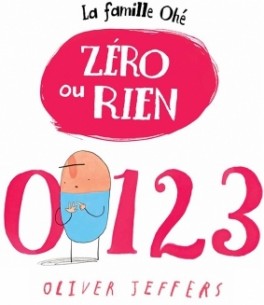 Auteur Illustrateur Illustrateur Olivier JeffersOlivier JeffersOlivier JeffersMaison d’édition AnnéeAnnéeKaléidoscope20142014GenreNbre de p. Nbre de p. Histoire 24 p.24 p.Origine Origine Origine       Canada 	 Québec 	 Autres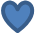       Canada 	 Québec 	 Autres      Canada 	 Québec 	 AutresRésumé Résumé Résumé Résumé Un nouvel épisode de la série, permettant une initiation à la fois poétique et humoristique aux mathématiques.Un nouvel épisode de la série, permettant une initiation à la fois poétique et humoristique aux mathématiques.Un nouvel épisode de la série, permettant une initiation à la fois poétique et humoristique aux mathématiques.Un nouvel épisode de la série, permettant une initiation à la fois poétique et humoristique aux mathématiques.Intérêt pédagogique Intérêt pédagogique Intérêt pédagogique Intérêt pédagogique Introduction au 0.  Introduction à la soustraction.Introduction au 0.  Introduction à la soustraction.Introduction au 0.  Introduction à la soustraction.Introduction au 0.  Introduction à la soustraction.Progression des apprentissages en mathématique (notions et concepts ciblés)Progression des apprentissages en mathématique (notions et concepts ciblés)Progression des apprentissages en mathématique (notions et concepts ciblés)Progression des apprentissages en mathématique (notions et concepts ciblés) ARITHMÉTIQUE Sens et écriture des nombres    Nombres naturels  Sens des opérations sur des nombres    Nombres naturels  Opérations sur des nombres    Nombres naturels   ARITHMÉTIQUE Sens et écriture des nombres    Nombres naturels  Sens des opérations sur des nombres    Nombres naturels  Opérations sur des nombres    Nombres naturels   ARITHMÉTIQUE Sens et écriture des nombres    Nombres naturels  Sens des opérations sur des nombres    Nombres naturels  Opérations sur des nombres    Nombres naturels   ARITHMÉTIQUE Sens et écriture des nombres    Nombres naturels  Sens des opérations sur des nombres    Nombres naturels  Opérations sur des nombres    Nombres naturels  Vocabulaire mathématiqueVocabulaire mathématiquePistes d’exploitation pédagogiquePistes d’exploitation pédagogique0 à 10, zéro à dix0 à 10, zéro à dixAux pages où l’on voit tous les objets énumérés, faire compter aux enfants chaque objet de chaque catégorie.Aux pages où l’on voit tous les objets énumérés, faire compter aux enfants chaque objet de chaque catégorie.Sites internet intéressants Sites internet intéressants Matériel reproductible Matériel reproductible Livres ouverts :https://www.livresouverts.qc.ca/index.php?p=il&lo=48502Livres ouverts :https://www.livresouverts.qc.ca/index.php?p=il&lo=48502Petit documentaire sur la 3e de couverture à propos du zéro.Petit documentaire sur la 3e de couverture à propos du zéro.Interdisciplinarité Interdisciplinarité Interdisciplinarité Interdisciplinarité 